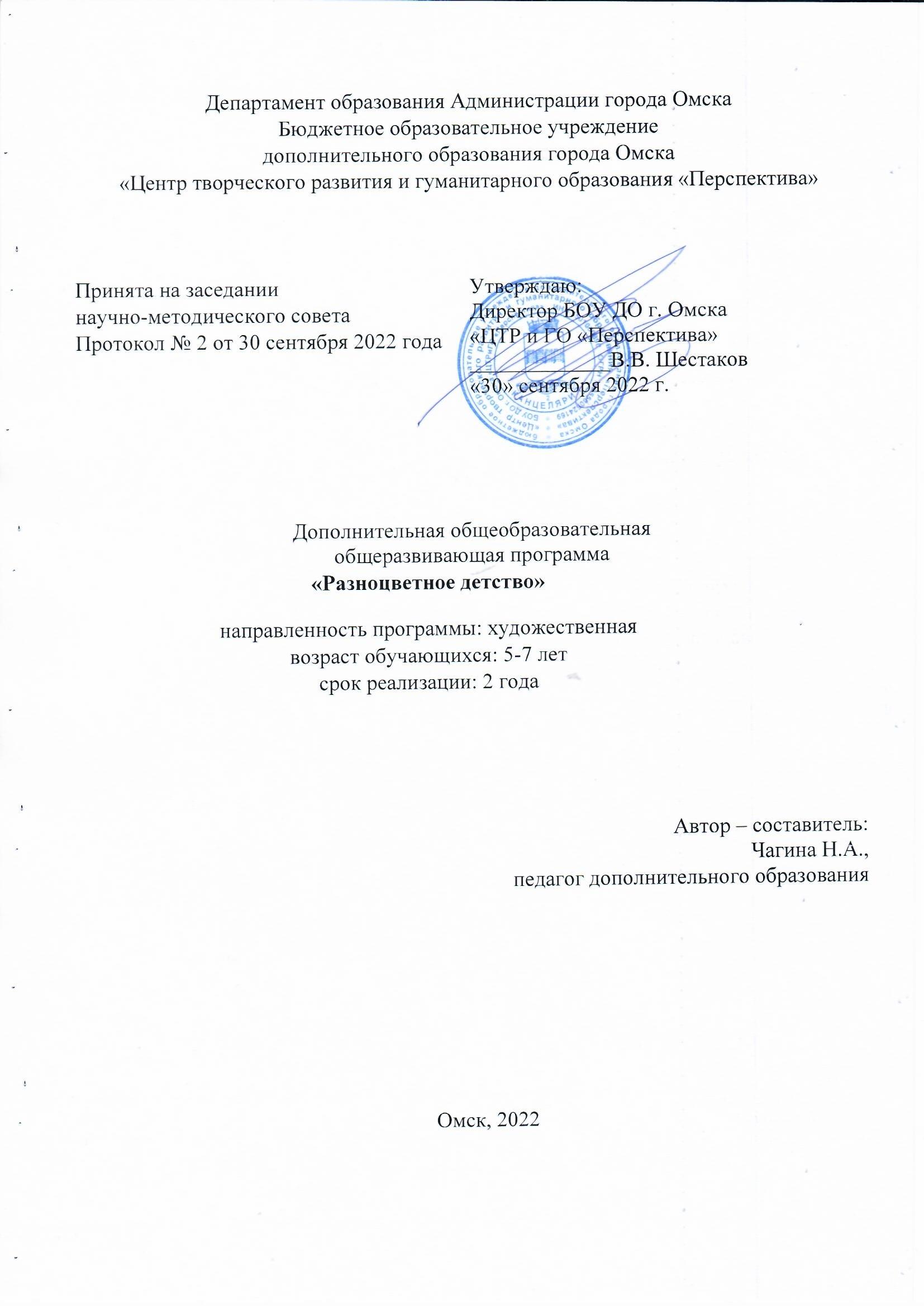 ПОЯСНИТЕЛЬНАЯ ЗАПИСКАИзобразительное творчество – специфическая детская активность, направленная на эстетическое освоение мира посредством изобразительного искусства, наиболее доступный вид познания мира ребенком. Рисование является одним из важнейших средств познания мира и развития знаний эстетического воспитания, так как оно связано с самостоятельной практической и творческой деятельностью ребенка. В процессе рисования у ребенка совершенствуются наблюдательность и эстетическое восприятие, художественный вкус и творческие способности. Рисуя, ребенок формирует и развивает у себя определенные способности: зрительную оценку формы, ориентирование в пространстве, чувство цвета. Также развиваются специальные умения и навыки: координация глаза и руки, владение кистью рукиДанная программа составлена в соответствии с Концепцией развития дополнительного образования детей, утвержденной распоряжением правительства Российской Федерации от 4 сентября 2014 г. N 1726-р., включен Федеральный государственный стандарт дошкольного образования(ФГОС ДО) от 17 октября 2-13 года №1155.Программа вносит инновационный характер, так как приобщает детей к искусству посредством различных техник нетрадиционного рисования (граттаж, кляксография, монотипия, пластилинография) и дает немалый толчок детскому воображению и фантазированию.Актуальность. Дополнительные занятия изобразительным искусством позволяют развивать у детей не только художественные способности, но и коммуникативные навыки в процессе рисования. Основными видами изобразительной деятельности дошкольников являются рисование, аппликация, конструирование, лепка и различный ручной труд.Представленная программа предназначена для детей дошкольного возраста (5 – 7 лет).Для детей дошкольного возраста творчество является содержательной формой психической активности, универсальной способностью, обеспечивающей успешное выполнение самых разнообразных видов деятельности.Самым доступным вариантом творческой деятельности для детей дошкольного возраста является изобразительная деятельность. По значимости эта деятельность занимает в жизни ребенка второе место после игры. В ней заключен большой потенциал для развития детского творчества. В дошкольном возрасте изобразительное творчество детей разнообразно по средствам изображения и содержанию благодаря впечатлениям, знаниям об окружающей действительности, художественному и жизненному опыту. В этом возрасте у детей особенно ярко проявляется тенденция к самовыражению, самоутверждению, желание выразить свое отношение к окружающему. Изобразительное творчество дает ребенку такую возможность.
	Уровень освоения программы – стартовый. Форма обучения  - очная с использованием дистанционных технологий. При необходимости обучение с применением дистанционных технологий может быть реализовано на АИС "Навигатор" в модуле "Вебинары" и/или "Занятия".Форма организации занятий – групповая, но предусмотрены также занятия в малых группах, индивидуальные занятия для детей, которым требуется повышенное внимание педагога (дети, медленно усваивающие материал, часто болеющие), а также для подготовки детских работ на конкурсы. Выбор формы занятий обусловлен возрастными, физиологическими, психологическими особенностями детей, а так же спецификой выполнения творческих работ и заданий. Зачисление детей в группы 1-го года обучения для занятий по данной программе ведется без специального отбора в начале учебного года. Могут приниматься вновь прибывшие дети в течение учебного года при наличии места в группе.2-й год рассчитан на детей, прошедших курс 1-го года обучения. Вновь прибывающие дети могут поступать при наличии определенного уровня общего развития и интереса, а также наличии места в группе. Недостающие навыки и умения восполняются на индивидуальных занятиях или в индивидуальной работе непосредственно на занятии.ЦЕЛИ И ЗАДАЧИ ПРОГРАММЫЦель данной программы – формирование у детей дошкольного возраста художественно-творческих способностей в изобразительной деятельности средствами традиционного и нетрадиционного рисования.	Содержание тем и методика обучения ориентированы на решение следующих задач:Знакомить детей с изобразительным искусством разных видов (живописью, графикой, скульптурой, дизайном) и жанров, учить понимать выразительные средства искусства.Обучать приемам нетрадиционной техники рисования и способам изображения с использованием различных материалов.Подводить детей к созданию выразительного образа при изображении предметов и явлений окружающей деятельности.Формировать умение оценивать созданные изображения.Развивать эмоциональную отзывчивость при восприятии картинок, иллюстраций.Развивать художественный вкус, фантазию, изобретательность, пространственное воображение.Развивать «чувство» цвета, формы, зрительную память, воображение.Воспитывать у детей чувство прекрасного, умение видеть красоту в окружающем мире.Воспитывать у детей интерес к изобразительной деятельности.Воспитывать культуру деятельности, формировать навыки сотрудничества.Планируемые результаты:Личностные:- осознавать роль художественного искусства в жизни людей; - эмоционально «проживать» красоту художественных произведений, выражать свои эмоции; - понимать эмоции других людей, сочувствовать, сопереживать; - высказывать своё отношение к художественным произведениям, к творчеству своих товарищей, своему творчеству. Метапредметные:Регулятивные- определять и формулировать цель деятельности  с помощью педагога;  - учиться высказывать своё предположение (версию) на основе работы с материалом; - учиться работать по предложенному педагогом плануПознавательные- находить ответы на вопросы в иллюстрациях;- делать выводы в результате совместной работы группы и педагога; - преобразовывать информацию из одной формы в другую, с помощью художественных образов передавать различные эмоции.Коммуникативные- оформлять свои мысли в устной и художественной форме (на уровне рассказа, художественного изображения); - понимать художественную речь других, понимать то, что хочет сказать художник своим произведением; - учиться работать в паре, группе; выполнять различные роли (лидера, исполнителя).Предметные:- знать изобразительно-выразительные средства (ритм, цвет, форму, композицию) и уметь использовать их в своих работах;- владеть основами цветоведения;- уметь с помощью средств выразительности создавать образ в рисунке и лепке;- различать жанры искусства (натюрморт, пейзаж, портрет и т.д.)- знать народные промыслы и их отличительные черты (гжель, хохлома, филимоновская игрушка, дымка)Основная форма работы с детьми - групповая, а также работа в малых группах и индивидуальная. Выбор формы работы определяется задачами и содержанием учебного занятия. Для выполнения творческих заданий, выставочных и конкурсных работ продуктивной формой является индивидуальная работа с детьми.Принципы обученияПринцип развивающего и воспитывающего характера обучения.Принцип последовательного обучения.Принцип доступности обучения.Принцип связи обучения с жизнью.Принцип наглядности.Принцип целенаправленности.Методы обучения:Репродуктивный (воспроизводящий)Иллюстративный (объяснение сопровождается демонстрацией наглядного материала)Проблемный (педагог ставит проблему и вместе с детьми ищет пути её решения)Методические приемы: знакомство с возможностями художественных материалов; отработка изобразительных техник; обсуждение работ художников, иллюстративного материала; рисование; индивидуальное выполнение фрагмента общей работы; коллективное творчество.Дети пробуют свои силы в работе с разными материалами: карандаш графический, цветные карандаши, мелки цветные, работа на асфальте, восковые мелки, акварельные краски, гуашь, пастель, гелевая ручка, уголь, соус. Разнообразие материалов, используемых в работе, дает возможность ребенку фантазировать, по представлению, обогащает его и заставляет думать и размышлять: как будет выглядеть работа, каким материалом лучше выполнить ее.Формы организаций занятий:информационное ознакомление – беседа, рассказ, диалог.художественное восприятие – рассматривание, демонстрация; изобразительная деятельность – индивидуально-групповая, коллективная.художественная коммуникация – обсуждение, высказывание, слушание музыки, чтение литературных произведений, просмотр учебных фильмов.Используются нетрадиционные приемы в изобразительной деятельности:Пальцевая живопись (на каждый палец свой цвет, краски на палитре, отпечатывание);Монотипия (оргстекло или пластмассовые дощечки для лепки. Наносится красочный слой, сверху бумага – оттиск); Картонография (рисунок на картоне, вырезание и отпечатывание); Прием штамповки (шнур на бруске, разные направления, узоры); Диатилия (на картоне красочный слой, сверху лист бумаги и  проводить тупым концом карандаша);Акватипия.(красная гуашь,  воск, прокрашивание  акварелью,  проявляется рисунок красной гуашью).Печать губкой (губка приклеена на брусок – оттиск).Формами подведения итогов реализации программы являются:выставки детских работ;открытые занятия для родителей;участие в конкурсах, выставках разного уровня.II. УЧЕБНО-ТЕМАТИЧЕСКИЙ ПЛАНУчебно-тематический план 1 года обученияУчебно-тематический план первого года обученияСодержание образовательной программы:Вводное занятие Вводное занятие: знакомство детей с кружковой деятельностью. Обзор программы обучения, презентация. Знакомство с графикой, ее основными средствами выразительности (линия, штрих, точка, пятно).Инструктаж по ТБ Инструктаж по ТБ: инструктаж по технике безопасности на занятиях.Инструкции №3, 16, 31,44Блок 1. Краски осени Представление об искусстве, его роль в жизни человека, кто создает произведения искусства, отношение людей к нему.Изображение различными художественными материалами образов осени, по представлению и с натуры, изучение времен года, как их отличить по цвету. Разрушение сложившихся и заимствованных стереотипов цветовосприятия (цвет неба, моря, снега, деревьев и т. д.), с помощью понятия «изменчивости» цвета;Знакомство с основными и составными цветами, расположение цветов в спектре, знакомство с художественными материалами (акварель, гуашь, маркеры, фломастеры, палитра), взаимосвязь разных видов искусства (живопись, музыка, художественное слово).Представление о теплых, холодных цветах, значение их контраста, получение светлых, темных оттенков. Знакомство с техникой рисования акварелью по мокрому листу, мазковая живопись, монотипия.Блок 2. Кто живет на дне морском Познакомиться с миром подводного царства, расширение знаний в области геометрических фигур. Изучить с помощью каких геометрических форм можно создавать различные виды рыб и морских жителей. Учиться заполнять акварелью весь альбомный лист; закреплять навыки аккуратного закрашивания предмета нужным цветом; воспитывать любовь к искусству.Открытие связи цвета с настроением, а также символической роли цвета в искусстве, творческое использование цвета с целью выражения настроения и личного отношения изображаемого в рисункахБлок 3. Зимние мотивы Познакомить с разной цветовой гаммой, показать контраст: тепло- солнце – желтый цвет, холод – зима – синий цвет; закреплять навыки рисования прямых линий, мазков; развивать эмоциональное восприятие цветаИзображение различными художественными материалами «одухотворенных образов» домашних и диких животных, реальных и фантастических, образов зимней природы.Знакомство с книжной графикой, произведениями художника-иллюстратора Е. И. Чарушина, искусством Гжели, портретом, архитектурой села. Рисование узоров по мотивам гжельской росписи, сказочных героев (Снегурочка, богатыри, сказочные красавицы), сельских домов, сюжетов на тему праздника. Выполнение объёмных элементов, умение работать в группахБлок 4. Мастерская деда мороза Знакомство с традиционными праздниками России. Образ Деда Мороза и Снегурочки. Составление тематических и разноплановых работ. Изображение различными художественными материалами «одухотворенных образов» животных, людей, образов зимы, мира человека (транспорт, архитектура реальные и фантастические).Знакомство с архитектурой, особенностями старинных построек у разных народов (замок, терем, дворец). Рисование в холодной, теплой, контрастной цветовой гамме.Знакомство с произведениями художников, работающих в жанрах пейзажа, портрета, произведениями декоративно-прикладного искусства.Блок 5.  Мы поедем, мы помчимсяИзучение и закрепление знаний о геометрических фигурах. Разобрать понятие масштаба и пропорций, взаимодействие человека и транспорта, виды транспортных средств.Дать понятие о водном транспорте; учить навыкам передачи силуэтов кораблика (теплоход, яхта), пропорции и характерных деталей; закреплять умение рисовать объекты разной формы; правильно пользоваться кистью: рисовать всем ворсом и кончиком; закреплять навыки техники «по-мокрому»; воспитывать самостоятельность и аккуратность при рисовании красками.Показать разницу в исполнении одной и той же темы, приемы рисования акварелью и гуашью, и карандашом графическим.Использовать разнообразные композиционные решения, изобразительные материалы, различные цвета и оттенки для создания выразительных образов.Блок 6. Будни солдатаФормирование военного патриотического отношения к своим поступкам. Роль освободителей в жизни человечества. Изображение образа военных действий прошедших лет. Инструктаж по ТБИнструкции 21,31,44Блок 7. Весна идетИзображение различными художественными материалами «одухотворенных образов» весны.Знакомство с произведениями художников пейзажистов И. Шишкин, Г. Суриков, И. Поленов.Учиться рисовать разными способами: тычок, кончик кисти, по сухому. Закреплять навыки промывания кисти; воспитывать аккуратность.Блок 8. Космические историиИстория космических открытий. Виды космических кораблей, известные космонавты. Звезды и созвездия, космические явления. Техника граттаж, способы выполнения. Научить детей выбору несложного сюжета, грамотно ориентироваться на большой плоскости; закреплять умение правильно пользоваться мелками, не поранившись, использовать воду и кисти как средство выразительности; вовлечь в игровое и речевое взаимодействие со сверстникамиБлок 9.  Мы все такие разныеПознакомить с жанром «Портрет» по произведениям различных художников, изображения солнца и луны; учить изображать строение лица; деление на две части по вертикали; закреплять умение выражать цветом настроение: теплое – доброе. Познакомить с особенностями автопортрета, как художник пишет свой портрет; учить передавать характерные особенности лица, соблюдая пропорции; воспитывать интерес и увлеченность в передаче своего настроения в портретеИтоговое занятие: подведение итогов за весь учебный год.Диагностика: выявить уровень знаний и умений у детей в изобразительной деятельности.Учебно-тематический план второго года обученияСодержание образовательной программы:Вводное занятие правила поведения на занятиях, знакомство с материалами и программой обученияТехника безопасности на занятиях Блок 1. Краски осени Учить передавать в рисунке строение дерева: ствол, ветки разной толщины;  закреплять  умение  правильно держать карандаш тремя пальцами, не нажимая сильно. Воспитывать любовь к родной природе. Познакомить с короткой линией - штрих (восковые мелки) – листопад. Дать понятие линии горизонта, учить делить лист на 2 части: небо – земля; закрепить умение проводить лини длинные и короткие; через рисунок показать свое эмоциональное отношение к желаемому объекту: грустное утро, осеннее настроение.Блок 2.  Народные промыслы Знакомство с новым промыслом. Познакомить  с матрешками (Семеновская,); уточнить элементы декоративного промысла; учить украшать яйцо (шаблон); воспитывать интерес к народному декоративно-прикладному искусству.Учить рисовать узор; отрабатывать навыки ритмического нанесения мазков и линий; вызвать желание украшать красиво заданный предмет.Блок 3. Зимние мотивы Учить отражать в рисунке зимний пейзаж; закрепить навыки рисования дерева; выражать эмоциональное настроение через цвет: зима – холодноИзображение различными художественными материалами «одухотворенных образов» животных, людей, образов зимы, мира человека (транспорт, архитектура реальные и фантастические).Рисование в холодной, теплой, контрастной цветовой гамме. Знакомство с произведениями художников, работающих в жанрах пейзажа, портрета, произведениями декоративно-прикладного искусстваБлок 4. Мастерская деда мороза Образ Деда Мороза и Снегурочки. Составление тематических и разноплановых работ. Изображение различными художественными материалами «одухотворенных образов» животных, людей, образов зимы, мира человека (транспорт, архитектура реальные и фантастические).Учить передавать в рисунке праздничное настроение.Блок 5. Птицы разные такие Обогатить содержание изобразительной деятельности комбинируя техники (рисование и аппликация); учить передавать несложные движения птиц (аппликация); воплотить в художественной форме свои представления изображаемых объектов в сюжете по - замыслу.Блок 6. Будни солдатаПознакомить с разными видами военной техники;Научить рисованию военной техники из простейших форм (круг, овал, квадрат, линия), передавать пропорции деталей; воспитывать чувство гордости за свою Родину.Блок 7. Весна идетФормирование передавать определенное сходство с реальным объектом, особенно при изображении с натуры; передавать как общие типичные, так и характерные индивидуальные признаки предметов или живых объектов. Признаки изменения времени года.Блок 8. Космические историиУчить применению сочетания двух материалов (восковые мелки + акварель); закреплять технику «по - мокрому» в рисовании пробуждения природы (утро); воспитывать интерес к родной природе, эстетического вкуса. Рисование сюжетов о космосе, общественных праздниках, фантастических литературных образов (великаны, лиллипуты). Учить рисовать по замыслу, изображение своего представления о космосе и его жизни (День космонавтики); совершенствовать технику рисования кистью, работы ножницами; воспитывать интерес к сотворчеству, создавая единое пространственное решение сюжета.Блок 9. Омские улицыБеседы о русских праздниках, как справляют праздники в городе Омске, в твоей семье.Учить правильно подбирать цвета к образу. Закреплять навыки рисования постройки; воспитывать правильное отношение к созданию выразительности объекта.Научиться выбирать несложный сюжет, грамотно ориентироваться на большой плоскости; закреплять умение правильно пользоваться мелками, не поранившись, использовать воду и кисти как средство выразительности; вовлечь в игровое и речевое взаимодействие со сверстникамиПЕДАГОГИЧЕСКАЯ ДИАГНОСТИКА первый год обученияНазначение КИМ. Художественное творчество помогает формированию у детей, как общих способностей, так и специальных. Результаты итоговой аттестации используются для оценки достижения стандартов и корректировки заданий, для улучшения усвоения материала, а также для проведения индивидуальных консультаций с родителями по успеваемости ребенка.Подходы к отбору содержания, разработке структуры КИМ. Основная цель итоговой аттестации – выявление практического уровня подготовки учащихся по образовательной программе. Объектами проверки (критериями) выступают знания и умения, прописанные в целях образовательной программы.Структура КИМ. Распределение заданий КИМ по содержанию, видам умений и способам деятельности. Все задания базового уровня.По результатам набранных баллов определяется средний показатель от 1 до 3.1 балл – низкий уровень2 балла – средний, базовый уровень3 балла – высокий уровеньВсе оценки показателей по каждому критерию и по каждому ребёнку суммируются. Наивысшее число баллов, которое может получить ребёнок - 18. На основе набранной суммы можно дифференцировать детей по уровню овладения навыками изобразительной деятельности.Распределение заданий по уровням сложности нет. Тест проводится 2 раза в год. Это позволяет оценить динамику развития ребенка, спланировать дальнейшую работу с учетом дополнительных занятий для формирования необходимых навыков.Время выполнения варианта КИМ 30 мин (1 занятие)План варианта КИМ Результат фиксируется сразу в карте наблюдения используя бальную систему.Рекомендации по подготовке к работе.Задание 1. Тест Т. С. Комаровой «Дорисуй круги». Рисование из круга.Диагностическое задание: Детям предлагается подумать, чем может быть каждый круг, и дорисовать.Материалы и оборудование. Лист А4 с изображением 6 окружностей, бумага, карандаши, фломастеры, восковые мелки (на выбор детей).Критерии оценки3 балла — наделяют оригинальным образным содержанием преимущественно без повторения одного или близкого образца. Выполнение рисунка на всех элементах (6 кругов).  Формулируем собственную точку зрения, аргументирует свои ответы, дает названия своим изображениям, придумывает имена. 2 балла - наделяют образным содержанием все или почти все круги, но допускают почти буквальное повторение (например, цветочек или мордочка) или оформляют круги очень простыми, часто встречающимися в жизни предметами (шарик, мяч, солнышко и т.п.). Выполнение не менее 5 элементов. Отвечает на наводящие вопросы, аргументирует свои ответы, придумывает названия своим рисункам.1 балл - не смог наделить образным решением все круги, задание выполняют не до конца и небрежно. Выполнение менее 4 элементов. Затрудняется с ответами на вопросы, не может придумать названия к рисунку.Распределение заданий по уровням сложности нет. Итоговое занятие по теме транспорт.Время выполнения варианта КИМ 60 мин (2 занятие по 30 мин)План варианта КИМРезультат фиксируется сразу в карте наблюдения используя бальную систему. Система оценивания проводится по двум листам наблюдения, в первом случае по предметным критериям, и данные переносятся в сводную таблицу по итогам года.Рекомендации по подготовке к работе. Таблица фиксации результата.Задание 2. Наблюдение и фиксирование результатов в области изобразительного искусства. Тематическое рисование. Светофор и все, всеДиагностическое задание: Используя полученные знания и навыки разработать многоплановую сюжетную композицию.Материалы и оборудование. Бумага, карандаши, фломастеры, восковые мелки (на выбор детей).Критерии оценки3 балла — Работа выполнена без помощи педагога, сохранены пропорции, используется несколько изобразительных средств, передается движение, используются различные цветосочетания, заполнение листа, передается ритм, стилизация формы, регулируется нажим, раскрашивание в пределах контура. Формулируем собственную точку зрения, аргументирует свои ответы, сопереживает за товарищей2 балла – Работа выполнена с незначительной помощью педагога, сохранены пропорции, используется изобразительные средства, передается движение, используются различные цветосочетания, заполнение листа, стилизация формы, регулируется нажим, раскрашивание с небольшим выходом за контур. Отвечает на наводящие вопросы, аргументирует свои ответы.1 балл – работа выполнена с большой степенью помощи со стороны педагога. Не соблюдены пропорции, смещенное заполнение листа, отсутствие цветосочетания, нажим на карандаш не регулируется. Движение, ритм, стилизация формы отсутствует.Распределение заданий по уровням сложности нет. Итоговое занятие тема. Коллективная работа.  Космические приключения.Время выполнения варианта КИМ 30 мин (3 занятие )План варианта КИМРезультат фиксируется сразу в карте наблюдения используя бальную систему.Рекомендации по подготовке к работе. Таблица фиксации результата.Задание 3. Владение приемами лепки (деление, формообразование, раскатывание, скатывание, оттягивание, загибание, прищипывание, сглаживание, прижимание, украшение), навыки моделирования объемной формы.  Лека объемная. Такие разные инопланетянеДиагностическое задание: Используя различные приемы лепки работая в малой группе разработать и выполнить образ инопланетного существа, придумать ему имя и короткий рассказ.Материалы и оборудование. Досточки для лепки, пластилин, стеки, карточки схемы с приемами лепкиКритерии оценки3 балла — Работа выполнена без помощи педагога, применяются различные технические примы работы с пластилином, нестандартный подход, предмет наделен оригинальным образным содержанием. В группе работает легко, нет конфликтных ситуаций, умеет слушать товарищей, отстаивает свою точку зрения, дает советы.2 балла – Работа выполнена с незначительной помощью педагога, применяются различные технические примы работы с пластилином, предмет наделен оригинальным образным содержанием. Формулируем собственную точку зрения, аргументирует свои ответы, сопереживает за товарищей, работает в группе.1 балл – работа выполнена с большой степенью помощи со стороны педагога. Предметы не наделены образным решением, неверно передана форма, пропорции, композиция не продумана, носит случайный характер, безразличие к материалу. Работает самостоятельно, не взаимодействуя с группой.Распределение заданий по уровням сложности нет.Время выполнения варианта КИМ 10 мин (1 занятие)План варианта КИМРезультат фиксируется сразу в карте наблюдения используя бальную систему.Дополнительные материалы и оборудованиеЛисты - задания, карты-схемы, карточкиРекомендации по подготовке к работе.Задание 4. Изучается знания детей о видах изобразительного искусства. Мир искусства.Диагностическое задание: Правильно распределить изображения, ответить на вопросы.Материалы и оборудование: предметные картины различных жанров, предметов прикладного, народного и декоративного искусства, живопись, книжная графика, различные средства художественной выразительности (графика, живопись, скульптура и т.п.), карта наблюдений для педагога.Примерные вопросы:1. Назови, что изображено на картинках? (пейзаж, портрет, натюрморт, графика, живопись и т.д.)2. При помощи, каких материалов выполнены эти изображения?  (гуашь, пастель, пластилин, тушь, карандаш и т.д.)3. Для чего люди создают произведения искусства? Критерии оценки3 балла — ребенок различает виды и жанры изобразительного  искусства, правильно отвечает на все вопросы. Формулируем собственную точку зрения, аргументирует свои ответы, сопереживает за товарищей.2 балла - правильно называет 2-3 вида и жанра изобразительного искусства, может о них рассказать. Отвечает на наводящие вопросы, аргументирует свои ответы.1 балл — ребенок называет 1—2 вида и жанра изобразительного искусства; затрудняется описать произведение и назвать материалы выполнения.Распределение заданий по уровням сложности нет.Время выполнения варианта КИМ 15 мин (1 занятие)План варианта КИМРезультат фиксируется сразу в карте наблюдения используя бальную систему.Дополнительные материалы и оборудованиеЛисты - задания, карты-схемы, карточкиРекомендации по подготовке к работе.Задание 5. Изучается знания детей о свойствах цвета. Волшебные краски.Диагностическое задание: Правильно распределить изображения, ответить на вопросы.Материалы и оборудование: Карточки с цветом, бумага, акварель. Карта наблюдений для педагога.Из предложенных цветов выделить холодные  (теплые) оттенки.Из предложенных цветов выделить темные и светлые цвета.Используя основные цвета нарисовать оранжевый круг (смешать ж+к), фиолетовый квадрат (смешать к+с), коричневый прямоугольник (смешать з+к), произвольную форму закрасить собственным цветом.Критерии оценки3 балла — ребенок легко распределяет цвета по характеристике, выполняет практическую часть в полном объеме. Формулируем собственную точку зрения, аргументирует свои ответы, сопереживает за товарищей. 2 балла - распределяет цвета по характеристике, с небольшим затруднение выполняет практическую часть. Отвечает на наводящие вопросы, аргументирует свои ответы.1 балл  - задание выполнено с помощью педагога более чем на 70%. Затрудняется ответить на наводящие вопросы.ПЕДАГОГИЧЕСКАЯ ДИАГНОСТИКА второй  год обученияНазначение КИМ. Художественное творчество помогает формированию у детей, как общих способностей, так и специальных.Подходы к отбору содержания, разработке структуры КИМ. Основная цель итоговой аттестации – выявление практического уровня подготовки учащихся по образовательной программе. Объектами проверки (критериями) выступают знания и умения, прописанные в целях образовательной программы.Структура КИМ.  Распределение заданий КИМ по содержанию, видам умений и способам деятельности. Все задания базового уровня.По результатам набранных баллов определяется средний показатель от 1 до 3.1 балл – низкий уровень2 балла – средний, базовый уровень3 балла – высокий уровеньВсе оценки показателей по каждому критерию и по каждому ребёнку суммируются. Наивысшее число баллов, которое может получить ребёнок - 18. На основе набранной суммы можно дифференцировать детей по уровню овладения навыками изобразительной деятельности.Распределение заданий по уровням сложности нет. Время выполнения варианта КИМ 30 мин (1 занятие). План варианта КИМРезультат фиксируется сразу в карте наблюдения используя бальную систему.Листы - задания, карты-схемы, карточкиРекомендации по подготовке к работе.Задание 1. Определить уровень развития воображения, способности создавать оригинальные образы, творческих способностей дошкольника.  Дорисуй фигуры (методика О.М. Дьяченко)Диагностическое задание: Дорисовывать волшебные фигурки. Волшебные они потому, что каждую фигурку можно дорисовать так, что получится какая-нибудь картинка, любая, какую ты захочешьМатериалы и оборудование. Два комплекта карточек, на каждой карточке нарисована одна фигура. В каждом наборе 10 карточек, бумага, карандаши, фломастеры, восковые мелки (на выбор детей).Критерии оценки3 балла — дети дают схематичные, иногда детализированные, оригинальные рисунки (не повторяющиеся самим ребенком или другими детьми группы). Предложенная для дорисовывания фигурка является обычно центральным элементом рисунка, высокое качество выполненной работы.2 балла - дети дорисовывают большинство фигурок, однако все рисунки схематичные, без деталей. Всегда есть рисунки, повторяющиеся самим ребенком или другими детьми группы. Недостаточно проявляет самостоятельность и творчество в выполнении заданий; удовлетворительное качество выполненной работы1 балл  - дети фактически не принимают задачу: они или рисуют рядом с заданной фигуркой что-то свое, или дают беспредметные изображения, не проявляет самостоятельность и творчество при выполнении заданий; низкое качество выполненной работыРаспределение заданий по уровням сложности нет. Итоговое занятие по теме Омские улицы. Город будущего.Время выполнения варианта КИМ 60 мин (2 занятие по 30 мин)План варианта КИМРезультат фиксируется сразу в карте наблюдения используя бальную систему. Система оценивания проводится по двум листам наблюдения, в первом случае по предметным критериям, итоговые  данные переносятся в сводную таблицу по результатам учебного года.Рекомендации по подготовке к работе. Таблица фиксации результата.Задание 2. Наблюдение и фиксирование результатов в области изобразительного искусства. Сюжетное рисование. Омские улицы. Город будущегоДиагностическое задание: Используя полученные знания и навыки разработать многоплановую сюжетную композициюМатериалы и оборудование. Бумага, карандаши, фломастеры, восковые мелки (на выбор детей).Критерии оценки3 балла — Работа выполнена без помощи педагога, сохранены пропорции, используется несколько изобразительных средств, передается движение, используются различные цветосочетания, заполнение листа, передается ритм, стилизация формы, регулируется нажим, раскрашивание в пределах контура. Формулируем собственную точку зрения, аргументирует свои ответы, сопереживает за товарищей2 балла – Работа выполнена с незначительной помощью педагога, сохранены пропорции, используется изобразительные средства, передается движение, используются различные цветосочетания, заполнение листа, стилизация формы, регулируется нажим, раскрашивание с небольшим выходом за контур. Отвечает на наводящие вопросы, аргументирует свои ответы.1 балл – работа выполнена с большой степенью помощи со стороны педагога. Не соблюдены пропорции, смещенное заполнение листа, отсутствие цветосочетания, нажим на карандаш не регулируется. Движение, ритм, стилизация формы отсутствует.Распределение заданий по уровням сложности нет. Итоговое занятие тема. Коллективная работа.  Летние цветы.Время выполнения варианта КИМ 30 мин (3 занятие ). План варианта КИМРезультат фиксируется сразу в карте наблюдения используя бальную систему.Рекомендации по подготовке к работе. Таблица фиксации результата.Задание 3. Владение приемами лепки (деление, формообразование, раскатывание, скатывание, оттягивание, загибание, прищипывание, сглаживание, прижимание, украшение), навыки моделирования объемной формы.  Лека объемная. Выполнить различные цветы и элементы (индивидуально), в группе разработать и выполнить композицию.Диагностическое задание: Используя различные приемы лепки, работая в малой группе разработать и выполнить проект цветочной клумбы.Материалы и оборудование. Досточки для лепки, пластилин, стеки, карточки схемы с приемами лепки, карточки с примерными схемами расположения элементов в круге.Критерии оценки3 балла — Работа выполнена без помощи педагога, применяются различные технические примы работы с пластилином, нестандартный подход, предмет наделен оригинальным образным содержанием. В группе работает легко, нет конфликтных ситуаций, умеет слушать товарищей, отстаивает свою точку зрения, дает советы.2 балла – Работа выполнена с незначительной помощью педагога, применяются различные технические примы работы с пластилином, предмет наделен оригинальным образным содержанием. Формулируем собственную точку зрения, аргументирует свои ответы, сопереживает за товарищей, работает в группе.1 балл – работа выполнена с большой степенью помощи со стороны педагога. Предметы не наделены образным решением, неверно передана форма, пропорции, композиция не продумана, носит случайный характер, безразличие к материалу. Работает самостоятельно, не взаимодействуя с группой.Распределение заданий по уровням сложности нет. Время выполнения варианта КИМ 15 мин (1 занятие)План варианта КИМРезультат фиксируется сразу в карте наблюдения используя бальную систему.Листы - задания, карты-схемы, карточкиРекомендации по подготовке к работе.Задание 4. Определить уровень знаний в области народных промыслов России. Тест представлен на блоге, так же проводится аудиторно. Форма проведения – беседа.Диагностическое задание: Правильно распределить изображения, ответить на вопросы.Материалы и оборудование. Комплекта карточек, на каждой карточке представлены виды народного промысла, необходимо обвести верный ответ,  карта наблюдений для педагогаВопросы для проверки:Какой перед вами вид народного промысла?Из чего делают гжельскую посуду?Краски гжели с каким временем года можем сравнить?Как называется это промысел?Первая дымковская игрушка –Какие цвета любят использовать в работе дымковские мастера?Как называется это вид росписи?Основные узоры хохломской росписи.На каком фоне чаще всего мастера выполняют роспись?Какой перед вами вид промысла?Из скольких частей состоит матрешка? Подсчитывается количество правильных ответов. Максимальное 33 баллов.Критерии оценки3 балла (33-23) — ребенок дает уверенные ответы, может аргументировать, делать выводы, рассуждать.2 балла (22 - 15) – В большинстве вопросов дает правильные ответы, 2-3 ответа даются по наводящим вопросам. Ребенок может аргументировать, делать выводы, рассуждать.1 балл (14 и менее) - дети фактически не принимают задачу, не проявляет самостоятельность. Затрудняются сформулировать ответ и сделать вывод.Распределение заданий по уровням сложности нет. Время выполнения варианта КИМ 15 мин (1 занятие)План варианта КИМРезультат фиксируется сразу в карте наблюдения используя бальную систему.Дополнительные материалы и оборудованиеЛисты - задания, карты-схемы, карточкиРекомендации по подготовке к работе.Задание 5. Изучается знания детей о свойствах цвета. Волшебные краски.Диагностическое задание: Правильно распределить изображения, ответить на вопросы.Материалы и оборудование: Карточки с цветом, бумага, акварель. Карта наблюдений для педагога.Из предложенных цветов выделить холодные  (теплые) оттенки.Из предложенных цветов выделить контрастные и гармоничные пары.     3.Используя технику акварели «по - сырому» нарисовать радугу соблюдая последовательность цветов, дать название цветов полученных при смешении.Критерии оценки3 балла — ребенок легко распределяет цвета по характеристике, выполняет практическую часть в полном объеме. Формулируем собственную точку зрения, аргументирует свои ответы, сопереживает за товарищей. 2 балла - распределяет цвета по характеристике, с небольшим затруднение выполняет практическую часть. Отвечает на наводящие вопросы, аргументирует свои ответы.1 балл  - задание выполнено с помощью педагога более чем на 70%. Затрудняется ответить на наводящие вопросы.СПИСОК ЛИТЕРАТУРЫАгапова, М. Аппликация. – Москва: Мир книги, 2019. - 321с.  Буткевич, Л.М. История орнамента: Учеб. пособие для студ. высш. пед. учеб. заведений / Л.М. Буткевич. – Москва: ВЛАДОС, 2013. – 225 с.   Вайнерман, С.М. Сенсомоторное развитие дошкольников на занятиях по изобразительному искусству: Пособие для педагогов дошк. учреждений. / Вайнерман С.М., Большев А.С., Силкин Ю.Р., Лебедева Ю.А., Филиппова Л.В. – Москва: ВЛАДОС, 2011. – 256 с.    Галанов,  А.С. Занятия с дошкольниками по изобразительному искусству. – Москва: ТЦ Сфера, 2012. – 235с.Говорун Л.Б. «Декоративно-прикладное искусство» методическое пособие -  Краснодар, 1995.Давыдова Г.Н. Детский дизайн. Пластилинография . – Москва: Издательство «Скрипторий 2003», 2016. – 159 с.   Доронова, Т.Н. Обучение детей рисованию. – Москва: Просвещение, 2018. – 127с.   Дубровская, Н.В. Игры с цветом. Знакомство дошкольников 5 – 7 лет с основами цветоведения: Методическое пособие. – Санкт - Петербург:«ДЕТСТВО-ПРЕСС», 2015.- 254с.Комарова, Т.С. Как научить ребенка рисовать. – Москва: Столетие, 2018. – 169с.Кузин, B.C. Основы обучения изобразительному искусству. – Москва: ТЦ Сфера,  2014. – 225с.Николкина, Т.А. Изобразительная деятельность. Конспекты занятий в подготовительной группе. – Волгоград: Учитель, 2018. – 123с.Порте, П. Учимся рисовать человека. – Москва: Мир книги, 2015 г. – 47с.Порте, П. Учимся рисовать зверей, рыб и птиц.  – Москва: Мир книги, 2015 г. – 103 с.Порте, П. Учимся рисовать природу. – Москва: Мир книги, 2015 г. – 121с.Порте, П. Учимся рисовать окружающий мир. – Москва: Мир книги, 2015 г. – 147с.Порте, П. Учимся рисовать от А до Я. – Москва: Мир книги, 2015 г. – 237с.Сборник нормативных документов. Федеральный компонент государственного стандарта. Федеральный базисный учебный план. – Москва: Дрофа, 2018.- 58с.Телегина, Н. Фантазии из природного материала. – Москва: Мир книги, 2018 г. – 97с.Чернякова Н.С., Уроки детского творчества. - Тула: Родничок, 2012.- 168с.N п/пНаправленность объединенияЧисло занятий в неделюЧисло и продолжительность занятий в деньВсего за уч.год1 годИЗО и ДПИ31 по 30 мин.1082 годИЗО и ДПИ31 по 30 мин.108№Разделы программыКоличество часовКоличество часов№Разделы программы1 год2 год1Вводное занятие 112Инструктаж по ТБ223Краски осени9114Кто живет на дне морском10225Зимние мотивы12-6Мастерская деда мороза12107Птицы России12108Птицы разные такие-79Мы поедем, мы помчимся10-10Будни солдата8811Весна идет81112Космические истории101013Мы все такие разные10-14Омские улицы-1115Диагностика4416Итоговое занятие11         Итого:         Итого:108108№вид деятельностивид деятельноститемакол-во часовкол-во часовкол-во часов№вид деятельностивид деятельноститемат/от/оп/з1Вводное занятие (правила поведения, знакомство с материалами)Вводное занятие (правила поведения, знакомство с материалами)Вводное занятие (правила поведения, знакомство с материалами)0,50,50,5Блок 1. Краски осениБлок 1. Краски осениБлок 1. Краски осени2Беседа Образ осени в картинах художниковОбраз осени в картинах художников3Тематическое рисованиеФорма листьев.Форма листьев.14Тематическое рисованиеЛист из ладошкиЛист из ладошки15Лепка рельефнаяВетка рябиныВетка рябины16Тематическое рисование с элементами аппликацииБелая березаБелая береза17Тематическое рисованиеЛепка из природных материаловЛепка из природных материалов18Тематическое рисованиеГрибная полянка. МухоморГрибная полянка. Мухомор19Нетрадиционное рисованиеЗапасливый ежик. Рисование вилкойЗапасливый ежик. Рисование вилкой110Тематическое рисованиеЗапасливый ежик. Завершение работы.Запасливый ежик. Завершение работы.111АппликацияОвощи в банке. (вырезание формы)Овощи в банке. (вырезание формы)112АппликацияОвощи в банке. (аппликация)Овощи в банке. (аппликация)113Тематическое рисованиеОсенний лес. Рисование контураОсенний лес. Рисование контура114Тематическое рисованиеОсенний лес. РаскрашиваниеОсенний лес. Раскрашивание115Тематическое рисованиеКружит, кружит листопадКружит, кружит листопад1Блок 2. Кто живет на дне морскомБлок 2. Кто живет на дне морскомБлок 2. Кто живет на дне морском16Занятие беседаТеплые холодные цвета. РыбкиТеплые холодные цвета. Рыбки117Тематическое рисованиеЗолотая рыбкаЗолотая рыбка118Рисование декоративноеСиний китСиний кит119Лепка объемнаяРаковина с жемчужинойРаковина с жемчужиной120Рисование декоративноеРыба - мечРыба - меч121Рисование декоративноеОсьминог – восемь ногОсьминог – восемь ног122Лепка объемнаяОсьминог – восемь ног Осьминог – восемь ног 123Рисование декоративноеАкула - какракулаАкула - какракула124Коллективная работаМорское дноМорское дно125Рисование по замыслуНеобычные рыбыНеобычные рыбы126Итоговая работа. Рисование по замыслуРыбий мир. Подготовительный рисунокРыбий мир. Подготовительный рисунок127Итоговая работа. Рисование по замыслуРыбий мир. Работа в цветеРыбий мир. Работа в цвете128Итоговая работа. Рисование по замыслуРыбий мир. Проработка деталейРыбий мир. Проработка деталей129Итоговая работа. Рисование по замыслуРыбий мир. Завершение работыРыбий мир. Завершение работы1Блок 3. Зимние мотивыБлок 3. Зимние мотивыБлок 3. Зимние мотивы30Занятие беседаЗима глазами художникаЗима глазами художника131Рисование декоративноеПервый снегПервый снег132АппликацияВолшебная снежинкаВолшебная снежинка133Рисование декоративноеРисуем снеговикаРисуем снеговика134Лепка объемнаяЛепим снеговикаЛепим снеговика135Рисование декоративноеВетка ели и шишкиВетка ели и шишки136Нетрадиционное рисованиеБелый медведьБелый медведь137Нетрадиционное рисованиеСеверное сияниеСеверное сияние138Лепка объемнаяКоллективная работа. Снегири прилетелиКоллективная работа. Снегири прилетели139Рисование по замыслуПушистая красавицаПушистая красавица140Тематическое рисованиеПингвины с Антарктиды       Пингвины с Антарктиды       141Тематическое рисованиеСнежный лес рисованиеСнежный лес рисование142Тематическое рисованиеСнежный лес раскрашиваниеСнежный лес раскрашивание1Блок 4. Мастерская деда морозаБлок 4. Мастерская деда морозаБлок 4. Мастерская деда мороза43Занятие беседаМастерская деда Мороза.Мастерская деда Мороза.144Тематическое рисованиеНаряжаем ёлкуНаряжаем ёлку145Лепка объемнаяПодарок под ёлкуПодарок под ёлку146Аппликация с элементами рисованияНовогодняя открыткаНовогодняя открытка147Аппликация с элементами рисованияНовогодняя открыткаНовогодняя открытка148Аппликация с элементами рисованияНовогодняя открыткаНовогодняя открытка149Рисование по замыслуПотрет Деда МорозаПотрет Деда Мороза150Лепка объемнаяНовогодняя игрушкаНовогодняя игрушка1Блок 5. Птицы РоссииБлок 5. Птицы РоссииБлок 5. Птицы России51Занятие беседаЗимние птицыЗимние птицы152Тематическое рисованиеСнегирек - красный огонекСнегирек - красный огонек153Тематическое рисованиеСиничка – птичка невеличкаСиничка – птичка невеличка154Рисование по замыслуРукавички для мамыРукавички для мамы155Блок 6. Такой разный транспортБлок 6. Такой разный транспортБлок 6. Такой разный транспорт156Занятие беседаМы поедем, мы помчимсяМы поедем, мы помчимся157Рисование по замыслуТакой разный транспортТакой разный транспорт158Тематическое рисованиеАвтомобиль легковойАвтомобиль легковой159Тематическое рисованиеАвтомобиль грузовойАвтомобиль грузовой160Аппликация с элементами рисованияТрактор в полеТрактор в поле1Лепка объемнаяСамолет пассажирскийСамолет пассажирский61Тематическое рисованиеЛодочка плывиЛодочка плыви162Рисование декоративноеПароход плывет впередПароход плывет вперед163Рисование декоративноеАвтомобиль из будущегоАвтомобиль из будущего164Рисование декоративноеАвтомобиль из будущегоАвтомобиль из будущего165Коллективная работаВнимание, дорога. Правила ПДДВнимание, дорога. Правила ПДД166Коллективная работаВнимание, дорога. Правила ПДДВнимание, дорога. Правила ПДД1Блок 7. Будни солдатаБлок 7. Будни солдатаБлок 7. Будни солдата67Занятие беседаСлава армии роднойСлава армии родной168Аппликация с элементами рисованияОткрытка к 32 февраляОткрытка к 32 февраля169Тематическое рисованиеЯвления природы закат дождь, день ночьЯвления природы закат дождь, день ночь170Тематическое рисованиеЯвления природы закат дождь, день ночьЯвления природы закат дождь, день ночь1Блок 8. Весна идетБлок 8. Весна идетБлок 8. Весна идет71Занятие беседаВесенние цветыВесенние цветы172Тематическое рисованиеВесенний первоцветВесенний первоцвет173Лепка объемнаяМак как солнышко горитМак как солнышко горит174Рисование декоративноеОткрытка для мамы.Открытка для мамы.175Рисование декоративноеПолевая ромашка. ЛекаПолевая ромашка. Лека176Лепка объемнаяВасилек – синенький цветок. АппликацияВасилек – синенький цветок. Аппликация177Рисование декоративноеПодсолнухи – солнечный цветПодсолнухи – солнечный цвет178Аппликация с элементами рисованияКолокольчик в поле росКолокольчик в поле рос179Рисование по замыслуЦветочная поляна. Итоговая работаЦветочная поляна. Итоговая работа180Рисование по замыслуЦветочная поляна. Итоговая работаЦветочная поляна. Итоговая работа181Творческая мастерскаяТворческая мастерскаяТворческая мастерская1Блок 9. Космические историиБлок 9. Космические историиБлок 9. Космические истории82Аппликация с элементами рисованияУлечу я на ракетеУлечу я на ракете183Рисование по замыслуТакие разные инопланетянеТакие разные инопланетяне184Рисование по замыслуТакие разные инопланетянеТакие разные инопланетяне185Тематическое рисованиеЗвезды и кометы. Рисуем по сыромуЗвезды и кометы. Рисуем по сырому186Тематическое рисованиеНеизвестное созвездиеНеизвестное созвездие187Рисование по замыслуПланета твоего имениПланета твоего имени188Рисование по замыслуПарад планетПарад планет189Тематическое рисованиеКосмические путешествияКосмические путешествия190Тематическое рисованиеКосмические путешествияКосмические путешествия191Рисование по замыслуРанняя веснаРанняя весна192Аппликация с элементами рисованияПервоцвет. Графические рисованиеПервоцвет. Графические рисование193Лепка объемнаяПерелетные птицыПерелетные птицы194Рисование по замыслуДень победыДень победы195Рисование по замыслуПраздничный салютПраздничный салют196Лепка объемнаяВоенная техникаВоенная техника197Занятие играВеликий парадВеликий парад1Блок 10. Мы все такие разныеБлок 10. Мы все такие разныеБлок 10. Мы все такие разные98Тематическое рисованиеНарисую я портрет. Основы портретаНарисую я портрет. Основы портрета199Тематическое рисование АвтопортретАвтопортрет1100Рисование декоративноеЕсть такие мальчикиЕсть такие мальчики1101Рисование декоративноеЕсть такие девочкиЕсть такие девочки1103Творческая мастерскаяТворческая мастерскаяТворческая мастерская1104Диагностика. Задание 1Тест Т. С. Комаровой «Дорисуй круги». Рисование из круга.Тест Т. С. Комаровой «Дорисуй круги». Рисование из круга.1105Диагностика. Задание 2Наблюдение и фиксирование результатов в области изобразительного искусства.Наблюдение и фиксирование результатов в области изобразительного искусства.1106Диагностика. Задание 3Владение приемами лепкиВладение приемами лепки1107Диагностика. Задание 4Изучается знания детей о видах изобразительного искусства. Мир искусства.Изучается знания детей о видах изобразительного искусства. Мир искусства.1108Итоговое занятиеИтоговое занятиеИтоговое занятие1ИТОГОИТОГОИТОГОИТОГОИТОГО108108№вид деятельностивид деятельноститемакол-во часовкол-во часов№вид деятельностивид деятельноститемат/оп/з1Вводное занятие (правила поведения, знакомство с материалами)Вводное занятие (правила поведения, знакомство с материалами)Вводное занятие (правила поведения, знакомство с материалами)0,50,5Блок 1. Краски осениБлок 1. Краски осениБлок 1. Краски осени213Творческое рисование(Монотипия)Творческое рисование(Монотипия)Осень в картинах художников14Творческое рисование(Монотипия)Творческое рисование(Монотипия)Золотая листва. Технические приемы.15Рисование декоративноеРисование декоративноеОсенний хоровод16Рисование декоративноеРисование декоративноеЗеркало в природе. Отражение17Нетрадиционное рисованиеНетрадиционное рисованиеОсенние плоды.18Рисование по замыслуРисование по замыслуОсенний лес19Рисование по замыслуРисование по замыслуКоллективная работа. Поздняя осень (подготовительный рисунок)110Рисование по замыслуРисование по замыслуКоллективная работа. Поздняя осень (работа цвете)111Лепка сюжетнаяЛепка сюжетнаяКоллективная работа. Поздняя осень (завершение работы112Рисование декоративноеРисование декоративноеВеселый ёжик (рисование)113Рисование декоративноеРисование декоративноеВеселый ёжик (аппликация))114Нетрадиционное рисованиеНетрадиционное рисованиеИтоговая работа. Поздняя осень115Тематическое рисованиеТематическое рисованиеИтоговая работа. Поздняя осень116Рисование декоративноеРисование декоративноеИтоговая работа. Поздняя осень117Подготовка к выставкеПодготовка к выставкеИтоговая работа. Поздняя осень1Блок 2.  Народные промыслыБлок 2.  Народные промыслыБлок 2.  Народные промыслы18Занятие беседаЗанятие беседаКто такие матрешки. Народный промысел119Рисование по замыслуРисование по замыслуПлаток для матрешки120Рисование по замыслуРисование по замыслуЯ матрешку распишу. Эскиз121Рисование по замыслуРисование по замыслуЯ матрешку распишу. Работа в цвете122Рисование по замыслуРисование по замыслуЯ матрешку распишу. Завершение работы123Тематическое рисованиеТематическое рисованиеТворческая мастерская1Блок 3. Зимние мотивыБлок 3. Зимние мотивыБлок 3. Зимние мотивы24Занятие беседаЗанятие беседаКто живет в зимнем лесу125Тематическое рисованиеТематическое рисованиеСпит медведь в берлоге126Тематическое рисованиеТематическое рисованиеЛетом серый, зимой белый127Лека объемнаяЛека объемнаяЛисичка - рыжая сестричка128Рисование декоративноеРисование декоративноеСерый волк, зубами щелк129Рисование декоративноеРисование декоративноеБелочка на елке130Рисование декоративноеРисование декоративноеЛось  рога ветвистые131Рисование декоративноеРисование декоративноеЗимний пейзаж132Рисование декоративноеРисование декоративноеЗимний лес. Подготовительный рисунок133Рисование декоративноеРисование декоративноеЗимний лес. Работа в цвете134Рисование декоративноеРисование декоративноеЗимний лес. Завершение работы135Подготовка к выставкеПодготовка к выставкеСказочный лес136Рисование декоративноеРисование декоративноеМорозные узоры на моем  окне (рисование)137Рисование декоративноеРисование декоративноеМорозные узоры на моем окне (аппликация)138Тематическое рисованиеТематическое рисованиеЗимние забавы139Граттаж. Рисование декоративноеГраттаж. Рисование декоративноеОбразы зимних деревьев (заливка)140Граттаж. Рисование декоративноеГраттаж. Рисование декоративноеОбразы зимних деревьев (вощение)141Граттаж. Рисование декоративноеГраттаж. Рисование декоративноеОбразы зимних деревьев (покрытие тушью)142Граттаж. Рисование декоративноеГраттаж. Рисование декоративноеОбразы зимних деревьев (процарапывание)1Блок 4. Мастерская деда морозаБлок 4. Мастерская деда морозаБлок 4. Мастерская деда мороза43Творческая мастерскаяТворческая мастерскаяМастерская деда Мороза144Рисование декоративноеРисование декоративноеКарнавальная маска145Рисование по замыслуРисование по замыслуПортрет деда Мороза146АппликацияАппликацияВаленок для подарков147Тематическое рисованиеТематическое рисованиеКрасавица Снегурочка148АппликацияАппликацияНовогодняя открытка149АппликацияНовогодняя открытка (завершение работы)Новогодняя открытка (завершение работы)150Аппликация с элементами рисованияЕлочная игрушка. Вырезание формы из картонаЕлочная игрушка. Вырезание формы из картона151Аппликация с элементами рисованияСоздание текстуры с одной стороныСоздание текстуры с одной стороны152Аппликация с элементами рисованияСоздание текстуры с другой стороныСоздание текстуры с другой стороны153Аппликация с элементами рисованияНовогодняя игрушка (нанесение красочного слоя)Новогодняя игрушка (нанесение красочного слоя)154Творческая мастерскаяТворческая мастерскаяТворческая мастерская1Блок 5. Птицы разные такиеБлок 5. Птицы разные такиеБлок 5. Птицы разные такие55Занятие беседаПтицы РоссииПтицы России156Аппликация с элементами рисованияСнегирь лесной огонекСнегирь лесной огонек157Аппликация с элементами рисованияСиничка невеличкаСиничка невеличка158Тематическое рисованиеСова – ночная птицаСова – ночная птица169Рисование декоративноеЛебедь белая (рисование)Лебедь белая (рисование)160Рисование по замыслуЛебедь белая (лепка)Лебедь белая (лепка)161Аппликация с элементами рисованияДиковинные птицы тропиковДиковинные птицы тропиков162Аппликация с элементами рисованияКрасавец павлинКрасавец павлин163Рисование по замыслуРазноцветный попугайРазноцветный попугай164Подготовка к выставкеСказочная жар-птицаСказочная жар-птица165Сказочная жар-птицаСказочная жар-птица166Рисование декоративноеу природы нет плохой погодыу природы нет плохой погоды167Аппликация с элементами рисованияТворческая мастерскаяТворческая мастерская1Блок 6. Будни солдатаБлок 6. Будни солдатаБлок 6. Будни солдата68Рисование декоративноеБогатыри земли русскойБогатыри земли русской169Рисование по замыслуСила русской армииСила русской армии170Рисование декоративноеНа полях славыНа полях славы171Лепка объемнаяМой папа – защитникМой папа – защитник172Аппликация с элементами рисованияОткрытка к 32 февраляОткрытка к 32 февраля173Аппликация с элементами рисованияВесна на картинах художниковВесна на картинах художников174Лепка объемнаяРанняя весна.Ранняя весна.175Рисование по замыслуПтицы весны.Птицы весны.176Рисование по замыслуВесенняя капельВесенняя капель177Аппликация с элементами рисованияОткрытка к 8 мартаОткрытка к 8 марта178Аппликация с элементами рисованияОткрытка к 8 мартаОткрытка к 8 марта1Блок 7. Весна идетБлок 7. Весна идетБлок 7. Весна идет79Лепка объемнаяПрекрасная розаПрекрасная роза180Тематическое рисованиеТематическое рисованиеАнютины глазки181АппликацияАппликацияТюльпаны182Лепка объемнаяЛепка объемнаяУдивительный калла. 183Рисование по замыслуРисование по замыслуУдивительный цветок184Коллективная работаКоллективная работаКорзина с цветами. Подготовительный рисунок185Коллективная работаКоллективная работаКорзина с цветами. Завершение работы186Творческая мастерскаяТворческая мастерскаяТворческая мастерскаяБлок 9. Космические историиБлок 9. Космические историиБлок 9. Космические истории87Рисование по замыслуРисование по замыслуВ инопланетных гостях188АппликацияАппликацияПолет на ракете189Тематическое рисованиеТематическое рисованиеКосмические путешествия190Тематическое рисованиеТематическое рисованиеМоя галактика191Рисование по замыслуРисование по замыслуИнопланетный житель. Рисование192Рисование по замыслуРисование по замыслуИнопланетный житель. Лепка193Рисование по замыслуРисование по замыслуКосмический транспорт194Тематическое рисованиеТематическое рисованиеПейзаж неведомой планеты195Тематическое рисованиеТематическое рисованиеПейзаж неведомой планеты196ЛепкаЛепкаПластелинография. Приемы работы197Лепка объемнаяЛепка объемнаяЦветочные мотивы. Объемный рельеф198Творческая мастерскаяТворческая мастерскаяТворческая мастерская1Блок 10. Омские улицыБлок 10. Омские улицыБлок 10. Омские улицы99Занятие беседаЗанятие беседаМой город - Омск!1100Тематическое рисованиеТематическое рисованиеДостопримечательности Омска1101Рисование по замыслуРисование по замыслуПодвиг солдата1103Рисование декоративноеРисование декоративноеСлава Победе1104Тематическое рисованиеТематическое рисованиеОмск - город сад. Цветущие сады1102Занятие беседаЗанятие беседаГородской пейзаж. Улицы города  на картинах Омских художников.1103Тематическое рисованиеТематическое рисованиеГород будущего. Рисунок1104Итоговое занятиеИтоговое занятиеГород будущего. Работа в цвете1105Диагностика Задание 1Диагностика Задание 1Дорисуй фигуры (методика О.М. Дьяченко)1106Диагностика Задание 2Диагностика Задание 2Наблюдение и фиксирование результатов в области изобразительного искусства.1107Диагностика Задание 3Диагностика Задание 3Владение приемами лепки1108Диагностика Задание 4Диагностика Задание 4Определить уровень знаний в области народных промыслов России.1ИТОГОИТОГОИТОГОИТОГО108108